   „Gemeinsam mit uns in Bewegung bleiben“   Dafür suchen wir Dich!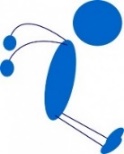 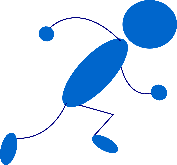 Physiotherapeut*in (m/w/d) in Vollzeit oder Teilzeit 
 (ab 1. November 2022)Egal ob Du Berufseinsteiger bist oder bereits einige Jahre Berufserfahrung hast – wir freuen uns auf die Zusammenarbeit mit Dir!Wir sind zwei Physiotherapeutinnen / Heilpraktikerinnen, eine Anmeldungs- und Organisationskraft, eine Psychologin und eine Yogalehrerin.Unsere Patienten schätzen die persönliche Atmosphäre in unserer Praxis. Die Behandlungen und Kurse finden in hellen, modernen und separaten Behandlungsräumen statt. Um sich auszutoben und die Patienten zur Bewegung zu motivieren, gibt es einen großen Sportraum mit Kletterwand. Es erwartet Dich ein abwechslungsreiches Aufgabengebiet mit den Schwerpunkten Orthopädie / Chirurgie, Neurologie und Prävention.In den Mittagspausen lockt der naheliegende Günthersburgpark zum Entspannen oder - nach Feierabend – ein Getränk in den Cafés und Bistros auf der Berger Straße.Deine Aufgaben:Physiotherapiebehandlungen und BefunderhebungDokumentation der Behandlungseinheiten – ggf. Therapieberichte schreibenbei Interesse Kursleitung im Bereich der Prävention (Laufkurs, Nordic Walking, Klettern)Was Du mitbringst:Abschlusszeugnis Physiotherapeut*in, eventuell mit Zertifikat in MT, KG-ZNS oder MLD Freude verantwortungsbewusst im Team zu arbeitenInteresse an Fortbildungen und Freude Dich beruflich weiterzuentwickelnWas wir Dir bieten:ein faires und angemessenes Gehaltvollständige Kostenübernahme bei Zertifikatskurseninterne Weiterbildungen und wöchentliche Teambesprechungein offenes und nettes Team, in dem durch gemeinsame Unternehmungen auch der persönliche Austausch und Spaß nicht zu kurz kommtEdenred One TicketBetriebliche AltersvorsorgeHaben wir Dein Interesse geweckt?Dann freue ich mich auf Deine Bewerbung und ein erstes persönliches Gespräch!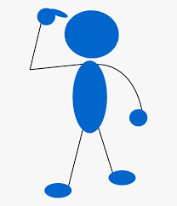 Physiotherapie und Naturheilkunde Praxis
Eva-Maria Herrmann				www.physiopraxis-herrmann.de
Rothschildalle 16					info@physiopraxis-herrmann.de
60389 Frankfurt					
069 / 94 94 6810